МИНИСТЕРСТВО ОБРАЗОВАНИЯ ОМСКОЙ ОБЛАСТИБюджетное профессиональное образовательное учреждение Омской области«Омский музыкально-педагогический колледж»ВЫПУСКНАЯ КВАЛИФИКАЦИОННАЯ РАБОТА Развитие зрительного восприятия у детей дошкольного возраста посредством логических блоков Дьенеша Выполнила:Студентка 4 курса ДО2 группыОчной формы обученияИванова Анастасия ЕвгеньевнаСпециальность:44.02.01. Дошкольное образованиеНаучный руководитель:Преподаватель педагогических дисциплинТатаренко Татьяна Юрьевна Омск – 2023Введение Проблема развития зрительного восприятия в настоящее время является одной из наиболее актуальных.Восприятие — это психический процесс, отражающий целостный образ предметов и явлений в сознании человека при их непосредственном воздействии на органы чувств.По А.В. Запорожцу, зрительное восприятие – совокупность процессов построения зрительного образа окружающего мира, это сложная работа, в процессе которой осуществляется анализ большого количества раздражителей на глаз. Чем совершеннее зрительное восприятие, тем разнообразнее ощущения по качеству и силе, а значит тем полнее и точнее они отражают раздражители. Зрительное восприятие одно из тех процессов, которое опережает другие познавательные процессы. Оно начинает функционировать с первых дней жизни ребенка и уже в дошкольном возрасте приобретают характеристики управляемости и целенаправленности.Развитие зрительного восприятия происходит еще на первых порах. Ребенок младшего дошкольного возраста пытается извлечь сведения о свойствах предметов из практических действий с ними. К 5-6 годам действия восприятия становятся достаточно организованными и эффективными, могут дать ребенку сравнительно полное представление о предмете. У старших дошкольников появляется стремление более планомерно обследовать и описывать предмет. К семи годам дети могут систематически планомерно рассматривать предметы. Им уже не нужно действовать с предметом, они вполне успешно описывают его свойства благодаря работе процесса восприятия.От рождения ребенок не наделен способность цветоразличия. Данная способность развивается у детей постепенно. В раннем детстве ребенок воспринимает предмет по его отдельному наиболее яркому признаку.  Малыши могут различать такие цвета, как красный и желтый. К младшему дошкольному возрасту ребенок уже знает оранжевый, зеленый и синий цвета. Пятилетние дети способны не только различать цветовую палитру, но и переходят к изучению оттенков (темно-красный, темно-синий). Взгляд ребенка охватывает все больше деталей и признаков объекта, попавшего в поле его внимания. Одними из таких ярких предметов являются логические блоки Дьенеша. Они являются эффективным дидактическим материалом, который сочетает в себе элементы конструктора и развивающей игры.	Проблемами развития и совершенствования зрительного восприятия в дошкольном возрасте была предметом исследования таких ученых, как А. Запорожец, А.Ю. Лурия, Д.Б. Эльконин, Р.Е.Левина, Л. А. Венгер, М.М. Безруких. Однако в условиях перехода от отечественной специальной системы к ФГОС, эти классические подходы требуют нового осмысления. Именно поэтому данная тема исследования является актуальной.	А. Запорожец отмечал, что в дошкольный период под влиянием игровой и конструктивной деятельности у детей складываются сложные виды зрительного анализа и синтеза, включая способность мысленно расчленять воспринимаемый объект на части в зрительном поле, исследуя каждую из этих частей в отдельности и затем объединяя их в одно целое.	А.Ю. Лурия установил, что развитие ребенка на ранних этапах происходит «вокруг» зрительного восприятия и благодаря ему. Разработаны различные методики по развитию зрительного восприятия у детей.	Появились сенсорные игры, которые были созданы по трудам Л.А. Венгера, в которых требуется от дошкольников выбирать фигуры на ощупь по зрительно воспринимаемому образцу.	М.М. Безруких отметила, что одним из важнейших показателей функционального развития является уровень зрительного восприятия, определяющий успешность освоения базовых навыков письма и чтения в начальной школе. В связи с вышеуказанной темой исследования «Развитие зрительного восприятия у детей старшего дошкольного возраста посредством логических блоков Дьенеша» является актуальна. Объектом исследования является развитие зрительного восприятия у детей старшего дошкольного возраста.Предметом исследования являются логические блоки Дьенеша как средство развития зрительного восприятия у детей старшего дошкольного возраста.	Цель исследования - теоретически обосновать влияние логических блоков Дьенеша на развитие зрительного восприятия детей старшего дошкольного возраста. Задачи исследования:- изучить характеристику восприятия как психического процесса;- рассмотреть особенности развития зрительного восприятия в старшем дошкольном возрасте;- охарактеризовать возможности логических блоков Дьенеша в развитии зрительного восприятия старших дошкольников.	Гипотеза исследования: применение логических блоков Дьенеша позволит повысить уровень развития зрительного восприятия у детей старшего дошкольного возраста.Для решения задач и проверки гипотезы используется ряд методов исследования:1) Теоретические: анализ сравнение, обобщение психолого-педагогической и методической литературы по проблеме исследования;2) Эмпирические: констатирующий этап эксперимента.3)  Методы качественного и количественного анализа полученных данных.Структура: работа состоит из введения, двух глав, заключения, списка использованных источников и приложения.Глава 1. Теоретические основы развития зрительного восприятия у детей старшего дошкольного возраста посредством логических блоков Дьенеша1.1.Характеристика восприятия как психического процессаВосприятие — это психический процесс, отражающий целостный образ предметов и явлений в сознании человека при их непосредственном воздействии на органы чувств.Суть этого процесса так же, как и процесса ощущения, состоит в отражении реально существующего мира. Понятия “ощущение” и “восприятие” тесно взаимосвязаны между собой, четкой границы между этими процессами нет – они взаимопереходят друг в друга. Однако между ними существуют коренные различия. Содержание ощущений не выходит за пределы элементарных форм отражения и заключается в отражении лишь отдельных свойств объектов и явлений окружающего мира. Однако человек живет не в мире изолированных световых или цветовых пятен, звуков или прикосновений, он живет в мире вещей, предметов и форм, в мире сложных ситуаций. Все, что бы человек ни воспринимал, неизменно предстает перед ним в виде целостных образов.Восприятие включает в себя ощущение и основывается на нем. Но оно не сводится к простой сумме ощущений. Это нечто целое, куда входит и воспроизведенный прошлый опыт, и процессы осмысления того, что воспринимается, и др. психические процессы. Другими словами, восприятие отличается от ощущения тем, что это активный процесс, в результате которого формируется образ объекта.Основным отличием восприятия от ощущения является целостное отображение предмета через отражение всей совокупности его свойств. То есть, результат восприятия – психический образ объекта.Восприятие, таким образом, выступает как осмысленный (включающий принятие решения) и означенный (связанный с речью) синтез разнообразных ощущений, получаемых от целостных предметов или сложных, воспринимаемых как целое явлений. Этот синтез выступает в виде образа данного предмета или явления, который складывается в ходе активного их отражения.Именно восприятие наиболее тесно связано с преобразованием информации, поступающей непосредственно из внешней среды. При этом формируются образы, с которыми в дальнейшем оперируют внимание, память, мышление, эмоции. В зависимости от анализаторов различают следующие виды восприятия: зрение, осязание, слух, кинестезию, обоняние, вкус. Благодаря связям, образующимся между разными анализаторами, в образе отражаются такие свойства предметов или явлений, для которых нет специальных анализаторов, например величина предмета, вес, форма, регулярность, что свидетельствует о сложной организации этого психического процесса.К основным свойствам восприятия следует отнести следующие:1) Предметность восприятия — это способность отражать объекты и явления реального мира не в виде набора не связанных друг с другом ощущений, а в форме отдельных предметов. Следует отметить, что предметность не является врожденным свойством восприятия. Возникновение и совершенствование этого свойства происходит в процессе онтогенеза, начиная с первого года жизни ребенка. И. М. Сеченов полагал, что предметность формируется на основе движений, обеспечивающих контакт ребенка с предметом. Без участия движения образы восприятия не обладали бы качеством предметности, т. е. отнесенности к объектам внешнего мира. 2) Другим свойством восприятия является целостность. В отличие от ощущения, отражающего отдельные свойства предмета, восприятие дает целостный образ предмета. Компоненты ощущения настолько прочно связаны между собой, что единый сложный образ предмета возникает даже тогда, когда на человека непосредственно действуют только отдельные свойства или отдельные части объекта. Этот образ возникает условно-рефлекторно вследствие связи между различными ощущениями. 3) С целостностью восприятия связана и его структурность (свойство, противоположное целостности) – способность различать части в образе предмета или явления, вследствие чего человеку доступно установление отношений между частями. Например, если человек слушает какую-нибудь мелодию, то услышанные ранее ноты еще продолжают звучать у него в сознании, когда поступает информация о звучании новой ноты. Обычно слушающий понимает мелодию, т. е. воспринимает ее структуру в целом. Очевидно, что последняя из услышанных нот сама по себе не может быть основой для такого понимания — в сознании слушающего продолжает звучать вся мелодия с разнообразными взаимосвязями входящих в нее элементов. 4) Следующим свойством восприятия является константность. Константностью называется относительное постоянство отражения некоторых свойств предметов при изменении физических условий их восприятия. Например, движущийся вдали грузовой автомобиль будет восприниматься как большой объект, хотя его изображение на сетчатке глаза будет значительно меньше его изображения, как если бы он находился рядом.5) Следующим свойством восприятия является его осмысленность. Перцептивные образы всегда имеют определенное смысловое значение. Как уже говорилось выше, восприятие человека теснейшим образом связано с мышлением. Связь мышления и восприятия прежде всего выражается в том, что сознательно воспринимать предмет — это значит мысленно назвать его, т. е. отнести к определенной группе, классу, связать его с определенным словом.6) Еще одно свойство восприятия — избирательность. Оно заключается в том, что в любой момент времени человек может воспринимать только один предмет или конкретную группу предметов, в то время как остальные объекты реального мира являются фоном восприятия, т. е. не отражаются в сознании. Например, студент, слушая лекцию или читая книгу, совсем не обращает внимания на то, что происходит у него за спиной.	Таким образом, можно говорить, что восприятие – это психический процесс отражения образа предмета или явления, посредством работы анализаторов (зрение, обоняние, слух, вкус, кинестезию), тесно связанный с процессом «ощущения» и имеющий некоторые свойства (предметность, целостность, структурность, константность, осмысленность, избирательность). 1.2.Особенности развития зрительного восприятия в старшем дошкольном возрастеДошкольное детство является периодом интенсивного сенсорного развития ребёнка – совершенствования его ориентировки в окружающем пространстве. Зрительное восприятие - это способность почти непрерывно получать (принимать) глазами разнообразную информацию, поступающую к нам извне, способность осмысливать то, что видишь.Зрительное восприятие особенно важно, ведь это сложная работа, в процессе которой осуществляется анализ большого количества раздражителей, действующих на глаз. В процессе зрительного восприятия и предметных действий ребенок оценивает цвет, форму, величину, телесность и другие характеристики предметов. Сформированности следующих перцептивных действий определяют восприятие как целенаправленный процесс: 1) поиск предмета; 2) выделение характерных свойств и качеств предмета; 3) отнесение предмета к определенной категории вещей или явлений окружающей действительности. Становление таких психических функций, как внимание, речь, интеллект во многом зависит от развития зрительного восприятия. У детей пяти-семи лет уже достаточно сформированы все виды анализаторных систем, на основе которых продолжают развиваться все виды чувствительности. В этом возрасте чрезвычайно велика роль зрительных ощущений и восприятий. В возрасте пяти–шести лет ребенок рассматривает предмет, вертит его, ощупывает, выделяет наиболее значимые свойства, т. е. появляется стремление к планомерному обследованию и описанию предмета. Н. В. Белкина отмечает, что в период дошкольного детства происходит формирование трех основных видов перцептивных действий: идентификация, отнесение к эталону и моделирующие действия. В условиях нормального развития ребенка восприятие в дошкольном возрасте становится более осмысленными, целенаправленным, произвольным и включает в себя:1) развитие органов чувств;2) овладение системой сенсорных эталонов;3) овладение перцептивными действиями.Зрительное восприятие является одним из основных средств познания окружающей действительности. Процесс рассматривания предметов, наблюдение за предметами появляется примерно в середине дошкольного возраста. В начале же дошкольного возраста зрительное восприятие основывается на указательных жестах ребенка, т. е. ребенок поочередно показывает на все предметы и таким образом находит нужный. Далее жесты заменяются словом, которым ребенок описывает и закрепляет результаты поиска предметов. Н. Н. Поддьяков выделяет следующую последовательность обследования предмета ребёнком:- восприятие целого предмета;- выделение основных деталей предмета и их свойств;- определение пространственных отношений частей предмета относительно друг друга (справа, выше и т. д.);- выделение более мелких частей предмета, определение пространственных отношений этих частей относительно их основных деталей;- восприятие целого предмета заново.В возрасте пяти–шести лет процесс восприятия может дать ребенку достаточно полное представление о предметах окружающей действительности, становится более организованным и эффективным. Заметно уменьшается количество ошибок и повышается точность в различении цветов.  В пять-семь лет он уже знает не только основные цвета, но и их оттенки. Зрительное восприятие ребёнка пяти лет всё ещё носит непроизвольный характер, другими словами, является непреднамеренным. К семи годам дети уже могут ставить перед собой цель изучить свойства того или иного предмета, а также сравнить предметы между собой. К пяти-шести годам происходят существенные изменения в процессе восприятия пространства. В данном возрасте ребёнок всё чаще проявляет потребность произвести анализ во всех встречающихся формах. Он уже предпринимает попытки установить, на что похож предмет, т. е. происходит ассоциативная деятельность.Так же в этом возрасте дети уже довольно хорошо осуществляют решение задач на сравнение длины линий, сложнее дается решение сложных задач на основе использования глазомера. Глазомер формируется и совершенствуется в процессе конструктивной деятельности, например, ребёнок подбирает недостающие детали для постройки какой-либо конструкции или делит ком пластилина при лепке так, чтобы хватило на все части поделки. Так же глазомер совершенствуется в аппликации, в рисовании, в различных играх.После шести лет система внутри корковых связей становится более пластичной и происходит более полное и специализированное вовлечение задних и передних отделов ассоциативных областей мозга в перцептивную деятельность, другими словами, формируются более сложные перцептивные действия, механизм соотнесения образа с эталоном, а также происходит создание предпосылок для построения адекватных образов различных объектов. Период от старшего дошкольного возраста до девяти-десяти лет можно рассматривать как сензитивный для развития целостного восприятия сложных объектов и изображений.Таким образом, зрительное восприятие старших дошкольников характеризуется рядом особенностей: объединяет определенные свойства и качества предмета в целостный его образ; становление таких 22 психических функций, как внимание, речь, интеллект во многом зависит от развития зрительного восприятия; на основе зрительного восприятия происходит формирование представлений об окружающем мире и образах предметов, целостной картины мира, которая соответствует уровню развития ребенка.1.3. Возможности логических блоков Дьенеша в развитии зрительного восприятия старших дошкольниковЗрительное восприятие – достаточно сложный процесс. Для развития данного психического процесса, педагоги в наше время используют множество методик, развивающих и дидактических игр. Десятки развивающих методик совмещают обучение и игру. Через игру действует и система Дьенеша. Его идея заключается в освоении детьми математики посредством увлекательных логических игр, таким образом, что дети даже могут и не подозревать, что изучают сложные математические концепции. Система Дьенеша помогает родителям и педагогам активно развивать интеллектуальные и творческие задатки малышей.Разработанные в 1960-х годах, блоки Дьенеша популярны во многих странах и применяются до сих пор в различных вариантах исполнения для развития детей и подготовки к школе.Логические блоки Дьенеша помогают детям познакомиться с признаками объектов (формой, цветом, размером, толщиной, развить пространственное воображение, творческие способности, фантазию, навыки конструирования, моделирования, речь, логическое мышление и даже самостоятельность и произвольность.Набор состоит из 48 логических блоков разных :• цветов (красные, желтые синие)• форм (круглые, квадратные, треугольные, прямоугольные)• размеров (большие и маленькие)• толщины (толстые и тонкие)В наборе нет одинаковых фигур, каждая обладает уникальным сочетанием этих четырех признаков: цвета, формы, размера и толщины.При играх с блоками Дьенеша часто используются дополнительные карточки - с символами свойств: 11 карточек с условным обозначением свойств (желтый) и 11 – с отрицанием свойств (не - круглый).Опыт российских педагогов показал эффективность использования логических блоков как игрового материала в работе с детьми дошкольного возраста.Основная цель использования дидактического материала: научить дошкольников решать логические задачи на разбиение по свойствам. Основное умение, необходимое для решения логических задач - это умение выявлять в объектах разнообразные свойства, называть их, адекватно обозначать словом их отсутствие, удерживать их в памяти.Занятия проходят в несколько этапов. Дьенеш разработал свою методику с учетом психологических аспектов детей младшего возраста, поэтому не нужно бояться того, что она будет слишком сложной для мышления дошкольника.• Первая стадия названа – «свободной игрой». Ее суть в том, чтобы в ходе игры ребенок старался решить незнакомую задачу с помощью проб и ошибок, самостоятельно придумывая различные варианты решений.• На второй стадии происходит плавный перевод ребенка на изучение правил игры. При помощи правил дети осваивают необходимую математическую информацию.• Третья стадия — процесс обсуждения, сравнения содержания математических игр. Автор методики побуждает искать разные варианты игр с похожими правилами при помощи различных материалов. Благодаря этому, у ребенка рождается понимание того, что суть игры не меняется от смены материала.• Четвертая стадия знакомит ребенка с содержанием чисел. Для развития зрительного восприятия Золтан Дьенеш рекомендует использовать разнообразные карты игр, таблицы и диаграммы.• Заключительная пятая стадия — самая длительная из всех предыдущих перечисленных этапов. Детям предлагается несколько вариантов описания карт с определением правил, позволяющим сделать логические выводы. Ребенок приходит к пониманию понятий аксиома и теорема.С логическими блоками ребенок выполняет различные действия: выкладывает, меняет местами, убирает, прячет, ищет, делит между «поссорившимися» игрушками и т. д., а по ходу действий рассуждает.Поскольку логические блоки представляют собой эталоны форм – геометрических фигур (круг, квадрат, равносторонний треугольник, прямоугольник, они могут широко использоваться при ознакомлении детей, начиная с раннего возраста, с формами предметов и геометрическими фигурами, при решении многих других развивающих задач.Прелесть блоков венгерского математика Дьенеша именно в том, что с помощью них можно придумывать игры и занятия для каждого из возрастов – в соответствии с той информацией, которую ребенок готов усвоить. Фактически, логические блоки – это «игра на вырост», которая будет полезной долгие годы.Таким образом, блоки Дьенеша являются одним из эффективных средств развития зрительного восприятия, так как благодаря работе с ними  у ребенка активно работают зрительные рецепторы, которые вместе с другими анализаторами помогают ребенку запоминать фигуру, развивать цветовосприятие, развивают логическое мышление, счет и много другое. Выводы по главе 1Таким образом, восприятие является одним из ведущих психических процессов у человека. Оно отражает образ предмета или явления, создавая перед нами картинку происходящего вокруг. Это все происходит благодаря тесной и взаимосвязанной работе анализаторов. Одним из которых является зрение.Проанализировав психолого-педагогическую литературу по проблеме развития зрительного восприятия детей старшего дошкольного возраста, выявили выдающихся педагогов, занимавшихся данным вопросом, некоторыми из них являются А. Запорожец, А.Ю. Лурия, Д.Б. Эльконин, Р.Е.Левина, Л. А. Венгер, М.М. Безруких, Н.Н. Поддъяков, которые считали, что зрительное восприятие является одним из важнейших процессов, требующих развития в дошкольном периоде. Зрительное восприятие является одним из основных средств познания окружающей действительности. Процесс рассматривания предметов, наблюдение за предметами появляется и активно развивается именно в старшем дошкольного возраста. В процессе зрительного восприятия и предметных действий ребенок оценивает цвет, форму, величину, телесность и другие характеристики предметов.Одним из эффективных пособий, которое способствует развитию зрительного восприятия, являются логические блоки Дьенеша. Логические блоки помогают детям познакомиться с признаками объектов (формой, цветом, размером, толщиной, развить пространственное воображение, творческие способности, фантазию, навыки конструирования, моделирования, речь, логическое мышление и даже самостоятельность и произвольность, что способствует расширению кругозора, благодаря работе зрительных рецепторов. Глава II. Эмпирическое обоснование проблемы развития зрительного восприятия у детей старшего дошкольного возраста посредством логических блоков Дьенеша2.1 Исследование уровня развития зрительного восприятия у детей старшего дошкольного возраста дошкольного возрастаЭкспериментальная работа по развитию зрительного восприятия у детей старшего дошкольного возраста осуществлялась на базе «БДОУ г. Омска «Детский сад №266».Экспериментальная выборка составила 15 человек. Возраст испытуемых от 5 до 6 лет. Детский сад работает по образовательной программе «От рождения до школы», авторы Н.А. Арапов-Пискарева, К.Ю. Белая, М.М. Борисова, А.Н. Веркаса, Н.Е. Веркаса, Т.В. Волосовец, В.В. Гербова, Н.Ф. Губанова, Н.С. Денисенкова, Э.М. Дорофеева, О.В. Дыбина, Е.С. Евдокимова, М.В. Жигорева, М.Б. Зацепина, И.И. Комарова, Т.С. Комарова, Е.Н. Кутепова, Л.В. Куцакова, Г.М. Лямина, В.И. Петрова, Л.Ф. Самборенко, О.А. Соломенникова, Э.Я. Степаненкова, Т.Д. Стульник, С.Н. Теплюк, О.А. Шиян.Педагогический эксперимент осуществлялся нами последовательно в три этапа: констатирующий, формирующий, контрольный этапы.I этап – констатирующий. Его цель заключалась в следующем: при помощи специальных диагностических методик выявить особенности и уровни развития зрительного восприятия у детей старшего дошкольного возраста. С учетом данной цели на констатирующем этапе исследования были поставлены и решались следующие задачи: Подобрать диагностические методики для обследования уровня развития зрительного восприятия у детей старшего дошкольного возраста посредством логических блоков Дьенеша;Провести обследование дошкольников по отобранным    диагностическим методикам, зафиксировать полученные данные;Охарактеризовать, подвергнуть количественному и качественному анализу результаты обследования 15 испытуемых.Для обследования 15 детей старшего дошкольного возраста нами были использованы  следующие диагностические методики:Диагностические задание «Пустое окошко». Автор - Масловская Т.И.;Цель – определить свойства предложенных геометрических фигур (квадрат, треугольник, круг).Диагностическое задание «Цепочка». Автор – Масловская Т.И.;Цель – следовать определенным правилам построения цепочки из геометрических фигур, выделяя их свойства, абстрагировать от других.Диагностическое задание «Дом для фигур». Автор – Масловская Т.И.;Цель – классифицировать геометрические фигуры по цветам.Описание диагностической методики, включающей данные задания, а также критерии оценок отражены в приложении А.Методика проведения обследования дошкольников была следующей. Дети обследовались индивидуально. Речевая инструкция сопровождалась предъявлением иллюстративного материала. Задания методики предъявлялись в той последовательности, в которой они содержатся в материалах приложения 1. Каждый ребенок приступал к выполнению задания только после того, когда инструкция была им осмыслена. Чтобы это проверить, мы задавали вопрос: «Повтори, что нужно сделать». Все ответы детей фиксировались, заносились в таблицу, а затем подвергались обработке и анализу (см. приложение Б). В качестве критериев развития зрительного восприятия были предложены следующие.Таблица 1. Критерии и показатели развития зрительного восприятияПредставим результаты, полученные по каждому диагностическому заданию. В результате диагностического задания 1. «Пустое окошко» высокий уровень развития зрительного восприятия был отмечен у 8 детей старшего дошкольного возраста (53%). Дети этой группы правильно определили недостающий блок и описали его свойства.	Средний уровень развития зрительного восприятия был отмечен у 4 детей (27%). Дети не верно определяли свойства геометрических фигур, но правильно определили его, как недостающий элемент. 	Низкий уровень развития зрительного восприятия был отмечен у 3 детей (20%). Дети не верно определяли недостающую геометрическую фигуру и давали не верные описания ее свойств. Графически результаты первой серии диагностического обследования предоставлены на рисунке 1.Рисунок 1 – Показатели уровня развития у детей зрительного восприятия по результатам диагностического задания "Пустое окошко"на констатирующем этапе исследования	В результате диагностического задания 2. «Цепочка» высокий уровень зрительного восприятия был отмечен у 7 детей (47%). Дети верно выделяли свойства предметов, абстрагировали их от других, следовали определенным правилам. 	Средний уровень зрительного восприятия был отмечен у 5 детей (33%). Дети допускали 1-2 ошибки.	Низкий уровень зрительного восприятия был отмечен у 3 детей (20%). Дети данной группы допускали более 2 ошибок.		Графически результаты второй серии диагностического обследования представлены на рисунке 2.Рисунок 2 – Показатели уровня развития у детей зрительного восприятия по результатам диагностического задания "Цепочка "на констатирующем этапе исследования	В результате диагностического задания 3. «Дом для фигур» высокий уровень развития зрительного восприятия был отмечен у 4 детей (27%). Дети верно определили все фигуры в соответствии с цветом.	Средний уровень развития зрительного восприятия был отмечен у 4 детей (27%). В процессе выполнения задания дети допускали 1-2 ошибки.	Низкий уровень развития зрительного восприятия был отмечен у 7 детей (40%). В процессе выполнения задания дети допускали более 2 ошибок.	Графически результаты диагностического обследования представлены на рисунке 3.Рисунок 3 – Показатели уровня развития у детей зрительного восприятия по результатам диагностического задания "Дом для фигур "на констатирующем этапе исследованияНа основании итоговой суммы баллов испытуемым были присвоены уровни развития зрительного восприятия. Они представлены на рисунке 4.Рисунок 4 - Уровни развития зрительного восприятия у детей на констатирующем этапе исследованияИсходя из данных, зафиксированных в таблице был сделан следующий вывод.Высокий уровень развития зрительного восприятия был отмечен у 4 детей (27%).  Дети этой группы имеют представления об эталонах формы. Различают форму геометрических предметов, знают названия геометрических форм. Знают основные цвета и имеют четкие представления о параметрах величины (высоте, ширине, длине) и градации предметов по этим параметрам (высокий – низкий, широкий – узкий, длинный – короткий). Средний уровень развития зрительного восприятия был отмечен у 5 детей (33%).  Дети имеют представления не обо всех эталонах формы. Они иногда не различают предметы схожие по форме (например, круглые и овальные, квадратные и прямоугольные), могут не знать некоторые названия. Иногда путают некоторые основные цвета. Имеют нечеткие представления о параметрах величины и затрудняется при сравнении предметов по величине. Низкий уровень развития зрительного восприятия был зафиксирован у  6 детей младшего дошкольного возрасте (40%). Эти дети  слабо владеют действиями соотнесения эталонов формы и величины. Не знают многих названий геометрических форм, не различают их в окружающем мире. Величину обозначают только словами «большой – маленький». Часто путают названия основных цветов.Таким образом, анализ результатов констатирующей части педагогического эксперимента, показал, что в группе есть дети, которые нуждаются в проведении коррекционно – развивающей работы, связанной с недостаточным развитием зрительного восприятия у детей старшего дошкольного возраста.2.2 Развитие зрительного восприятия у детей старшего дошкольного возраста посредством логических блоков ДьенешаВторым этапом исследовательской работы был формирующий этап. Его цель заключалась в проведении работы, направленной на развитие зрительного восприятия у детей старшего дошкольного возраста. С учетом поставленной цели решались следующие задачи:1) организовать развивающую работу с детьми указанной категории;2) определить принципы развивающей работы;3) подобрать и апробировать серию дидактических игр, способствующих развитию зрительного восприятия у старших дошкольников.Развивающая работа с дошкольниками базировалась на принципах, которые были определены на основе изучения психолого-педагогической литературы. В числе данных принципов были следующие: - принцип учета возрастных особенностей и индивидуального подхода к детям в обучении, - принцип развивающего обучения, - принцип научности, - принцип наглядности.Экспериментальная работа по развитию зрительного восприятия у детей старшего дошкольного возраста проводилась по двум направлениям, учитывающим условия гипотезы: 1.  Развитие умения выделять свойства геометрических фигур, абстрагировать их от других, следовать определенным правилам;2. Развитие умения классифицировать геометрические фигуры по цвету.В период реализации нами экспериментальной деятельности, направленной на развитие зрительного восприятия детей старшего дошкольного возраста была разработана и реализована серия дидактических игр. В целом нами было подобрано 8 дидактических игр. Описание дидактических игр можно увидеть в приложение В. Все дидактические игры были представлены тремя блоками в соответствии с содержанием развития зрительного восприятия:	1. блок -  Развитие умения выделять свойства геометрических фигур, абстрагировать их от других, следовать определенным правилам («Собери бусы для куклы», «Помоги Мишке собрать фрукты», «Отрицание формы, толщины, размера», «Найди свой домик», «Где мой гараж»);2. блок - Развитие умения классифицировать геометрические фигуры по цвету («Отрицание цвета», «Хоровод», «Цветок»).Раскроем методику развивающей работы по выделенным направлениям. 	В качестве примера рассмотрим описание по одной игре из каждого блока комплексов дидактических игр.	1 блок -  Развитие умения выделять свойства геометрических фигур, абстрагировать их от других, следовать определенным правилам, который включал в себя следующие этапы:	1. Вводный этап.  На данном этапе занятия мы старались создать благоприятный эмоциональный настрой детей на предстоящую деятельность.  	Так, например, в  процессе организации развлечения для детей вводный этап был организован нами следующим образом. Мы решили вручить детям письмо, в котором сообщалось, что нашему другу Карлсону необходимо было помочь найти 4 банки для варенья, которое он только что сварил. Также, сообщалось о том, что банки были не простыми. У каждой банки была своя особенность, т.е. они отличались по форме, толщине и размеру. Для этого мы предлагаем  детям надеть перчатки и фартуки. После этого мы провели с детьми беседу по вопросам: – Расскажите, по каким признакам могут отличаться банки?– Как мы сможем это определить?– Как вы думаете, какие правила надо соблюдать, распределяя банки по этим признакам?	Теперь мы можем приступить помогать нашему другу. Распределяемся на две команды и приступаем к работе. 	2. Основной этап. В рамках данного этапа мероприятия происходили подгрупповые участия в дидактических играх 1 блока, благодаря которым выявлялись признаки, способствующие поискам нужных банок под варенья. 	3. Заключительный этап. На данном этапе проходило подведение итогов, на котором обобщались признаки отобранных банок для варенья при помощи логических блоков Дьенеша. 	 2. блок - Развитие умения классифицировать геометрические фигуры по цвету, который включал в себя следующие этапы:1. Вводный этап.  На данном этапе занятия мы также старались создать благоприятный эмоциональный настрой детей на предстоящую деятельность.  	Так, в  процессе организации экспериментальной деятельности для детей вводный этап был организован нами следующим образом. Мы решили прочитать сказку Ханса Кристиана Андерсена «Оле Лукое». Для этого мы предложили детям удобно разместиться и слушать сказку в сопровождении с медиафильмом. После этого мы провели с детьми беседу по вопросам: – Расскажите, какие сны снились детям?– Как их классифицировал Оле Лукое?– Как вы думаете, сможем ли мы также классифицировать по цветам что-либо?	Теперь мы можем приступить к классификации. 	2. Основной этап. В рамках данного этапа мероприятия происходило участие детей в дидактических играх 2 блока, благодаря которым происходила классификация предметов по цветам. 	3. Заключительный этап. На данном этапе проходило подведение итогов, на котором обобщалось как мы классифицировали все предметы по цветам при помощи логических блоков Дьенеша.Комплекс дидактических игр проводился во второй половине дня со старшими дошкольниками. Полученный комплекс дидактических игр апробировался нами в течение месяца.Таким образом, развитие зрительного восприятия у детей старшего дошкольного возраста предполагала реализацию различных дидактических игр. Нами были подобраны и апробированы игры по принципу нарастающей сложности. Следует отметить, что, при реализации непосредственно образовательной деятельности мы учитывали индивидуальные особенности детей старшего дошкольного возраста. Таким образом, на протяжении всего формирующего этапа педагогического эксперимента мы старались создавать положительную эмоциональную атмосферу в процессе проведения занятий, поощряли познавательную и речевую активность детей.После проведения формирующего этапа педагогического эксперимента перед нами встала необходимость определить эффективность проведенной нами серии занятий, направленной на развитие пространственных представлений у детей старшего дошкольного возраста. Анализ эффективности развивающей работы будет представлен в следующем параграфе.                       2.3.  Анализ результатов исследования        Для того, чтобы оценить эффективность проведенной нами развивающей работы с детьми в процессе дидактических игр, на контрольном этапе педагогического эксперимента были использованы те же диагностические методики, что   и на констатирующем  этапе.Цель контрольного этапа педагогического эксперимента заключалась в определении эффективности проведенного комплекса дидактических игр в развитии зрительного восприятия у детей старшего дошкольного возраста.      В соответствии с поставленной целью нами решались следующие задачи:         - провести повторное обследование детей старшего дошкольного возраста;         - проанализировать полученные результаты, сравнить их с исходными данными, полученными на констатирующем этапе эмпирического исследования;         - определить эффективность проведенных дидактических игр с детьми старшего дошкольного возраста.      По завершении контрольного обследования детей нами были проанализированы полученные следующие результаты.В результате первой серии диагностического обследования высокий уровень развития зрительного восприятия был отмечен у 12 детей старшего дошкольного возраста (80%). Дети этой группы правильно определили недостающий блок и описали его свойства.	Средний уровень развития зрительного восприятия был отмечен у 2 детей (13%). Дети не верно определяли свойства геометрических фигур, но правильно определили его, как недостающий элемент. 	Низкий уровень развития зрительного восприятия был отмечен у 1 детей (7%). Дети не верно определяли недостающую геометрическую фигуру и давали не верные описания ее свойств. Графически результаты первой серии диагностического обследования предоставлены на рисунке 5.                       Констатирующий этап       Контрольный этапРисунок 5. – Результаты первой серии диагностических обследований старших дошкольников (сопоставительный аспект)В процессе проведения второй серии диагностического обследования высокий уровень зрительного восприятия был отмечен у 13 детей (86%). Дети верно выделяли свойства предметов, абстрагировали их от других, следовали определенным правилам. 	Средний уровень зрительного восприятия был отмечен у 1 ребенка (7%). Дети допускали 1-2 ошибки.	Низкий уровень зрительного восприятия был отмечен у 1 ребенка (7%). Дети данной группы допускали более 2 ошибок.		Графически результаты второй серии диагностического обследования представлены на рисунке 6.                      Констатирующий этап       Контрольный этапРисунок 6. - Результаты второй серии диагностического обследования старших дошкольников (сопоставительный аспект)В процессе третей серии диагностического обследования высокий уровень развития зрительного восприятия был отмечен у 13 детей (86%). Дети верно определили все фигуры в соответствии с цветом.	Средний уровень развития зрительного восприятия был отмечен у 1 ребенка (7%). В процессе выполнения задания дети допускали 1-2 ошибки.	Низкий уровень развития зрительного восприятия был отмечен у 1 ребенка (7%). В процессе выполнения задания дети допускали более 2 ошибок.	Графически результаты диагностического обследования представлены на рисунке 7.Констатирующий этап       Контрольный этапРисунок 7. – Результаты третьей серии диагностического обследования старших дошкольников (сопоставительный аспект)        Суммировав результаты диагностического обследования. мы получили общие сведения о изменении уровней развития зрительного восприятия у детей старшего  дошкольного   возраста, которые отражены в таблице  2.Таблица 2– Уровни развития зрительного восприятия у детей старшего  дошкольного возраста (контрольный этап)Исходя из данных, зафиксированных в таблице был сделан следующий вывод.Высокий уровень развития зрительного восприятия был отмечен у 12 детей (80%).  Дети этой группы имеют представления об эталонах формы. Различают форму геометрических предметов, знают названия геометрических форм. Знают основные цвета и имеют четкие представления о параметрах величины (высоте, ширине, длине) и градации предметов по этим параметрам (высокий – низкий, широкий – узкий, длинный – короткий). Средний уровень развития сенсорных представлений был отмечен у 2 детей (13%).  Дети имеют представления не обо всех эталонах формы. Они иногда не различают предметы схожие по форме (например, круглые и овальные, квадратные и прямоугольные), могут не знать некоторые названия. Иногда путают некоторые основные цвета. Имеют нечеткие представления о параметрах величины и затрудняется при сравнении предметов по величине. Низкий уровень развития сенсорных представлений был зафиксирован у 1 ребенка младшего дошкольного возрасте (7%). Эти дети слабо владеют действиями соотнесения эталонов формы и величины. Не знают многих названий геометрических форм, не различают их в окружающем мире. Величину обозначают только словами «большой – маленький». Часто путают названия основных цветов.Графическое сравнение общих исходных и итоговых результатов констатирующего и контрольного этапов педагогического эксперимента представлено на рисунке 8.Рисунок 8 - Процентное соотношение исходных и итоговых уровней развития зрительного восприятия   у  старших  дошкольников  (констатирующий  и  контрольный  этап)	Итак, можно сделать вывод о том, что проведенный нами комплекс дидактических игр, направленный на развитие зрительного восприятия у детей старшего дошкольного возраста, оказался эффективным.  
         Таким образом, наша гипотеза подтвердилась: действительно, применение дидактических игр позволит повысить уровень развития зрительного восприятия у детей старшего дошкольного возраста, если при их использовании соблюдать несколько правил: Использование игр разной направленности;Ежедневное применение дидактических игр и дидактического материала как в индивидуальной, так и в групповой работе с детьми- новизна дидактического материала и возможность его применении детьми в свободной игровой деятельности.Выводы по главе 2Контрольный этап экспериментального исследования был проведен на базе «Бюджетное дошкольное образовательное учреждение города Омска «Детский сад № 266 общеразвивающего вида». В исследовании принимали участие дети в количестве 15 человек старшей группы. Целью констатирующего этапа эксперимента было изучение уровня развития зрительного восприятия у детей старшего дошкольного возраста. Нами были выделены уровни развития зрительного восприятия у детей старшего дошкольного возраста: высокий, средний, низкий. По результатам проведенных диагностических методик: 12 детей (80%) имеют высокий уровень развития зрительного восприятия, 2 детей (13%) имеют средний уровень, а низкий уровень 1 ребенок (7%). Преобладание средь группы испытуемых среднего и низкого уровня развития показало потребность составления методических рекомендаций для педагогов старших групп по развитию зрительного восприятия у детей. Мы рекомендуем постепенно вводить в образовательную деятельность и совместную деятельность педагога с детьми дидактические игры, направленные на развитие зрительного восприятия детей посредством использования логических блоков Дьенеша, для развитие умения выделять свойства геометрических фигур, абстрагировать их от других, следовать определенным правилам, а также умения классифицировать геометрические фигуры по цвету.	Заключение	Восприятие является одним из ведущих психических процессов у человека. Оно отражает образ предмета или явления, создавая перед нами картинку происходящего вокруг. Это все происходит благодаря тесной и взаимосвязанной работе анализаторов. Одним из которых является зрение.	Зрительное восприятие - это способность почти непрерывно получать (принимать) глазами разнообразную информацию, поступающую к нам извне, способность осмысливать то, что видишь.Зрительное восприятие является одним из основных средств познания окружающей действительности. Процесс рассматривания предметов, наблюдение за предметами появляется и активно развивается именно в старшем дошкольного возраста. В процессе зрительного восприятия и предметных действий ребенок оценивает цвет, форму, величину, телесность и другие характеристики предметов.А. Запорожец отмечал, что в дошкольный период под влиянием игровой и конструктивной деятельности у детей складываются сложные виды зрительного анализа и синтеза, включая способность мысленно расчленять воспринимаемый объект на части в зрительном поле, исследуя каждую из этих частей в отдельности и затем объединяя их в одно целое.А.Ю. Лурия установил, что развитие ребенка на ранних этапах происходит «вокруг» зрительного восприятия и благодаря ему разработаны различные методики по развитию зрительного восприятия у детей.Одним из эффективных пособий, которое способствует развитию зрительного восприятия, являются логические блоки Дьенеша. Логические блоки помогают детям познакомиться с признаками объектов (формой, цветом, размером, толщиной, развить пространственное воображение, творческие способности, фантазию, навыки конструирования, моделирования, речь, логическое мышление и даже самостоятельность и произвольность, что способствует расширению кругозора, благодаря работе зрительных рецепторов.Изучив теоретический аспект по проблеме развития зрительного восприятия у детей старшего дошкольного возраста, перешли к организации эмпирической части исследования.Цель констатирующего этапа эмпирического исследования заключалась в определении уровня развития зрительного восприятия у детей старшего дошкольного возраста, посредством логических блоков Дьенеша.Исследовательская работа осуществлялась на базе «Бюджетное дошкольное образовательное учреждение города Омска «Детский сад № 266». В эксперименте участвовало 15 детей старшего дошкольного возраста. Все дети обследовались индивидуально. Последовательность предъявления заданий и их описание представлены в материалах приложения А.    	Для первичного обследования детей нами были использованы комплексная диагностическая методика, направленная на определение уровня развития зрительного восприятия детей старшего дошкольного возраста.	В результате диагностического обследования высокий уровень развития зрительного восприятия был отмечен у 4 детей (27%). Средний уровень был отмечен у 5 детей (33%). Низкий уровень развития зрительного восприятия был отмечен у 6 детей (40%). Данные предоставлены в приложении Б сводной таблице 5.Таким образом, полученные данные свидетельствую о том, что дети слабо владеют знаниями эталонов формы и величины. Путают многие названия геометрических форм. Величину обозначают только словами «большой – маленький». Путают названия основных цветов. Вышеперечисленные данные свидетельствуют о том, что было необходимо разработать и провести с детьми комплекс дидактических игр, направленный на развитие зрительного восприятия у детей старшего дошкольного возраста.Итак, работа по развитию у детей старшего дошкольного возраста зрительного восприятия проводилась на воспитательных занятиях по двум направлениям: 1.  Развитие умения выделять свойства геометрических фигур, абстрагировать их от других, следовать определенным правилам; 2. Развитие умения классифицировать геометрические фигуры по цвету. В совокупности данные направления позволяли дошкольникам повысить уровень развития зрительного восприятия посредством использования логических блоков Дьенеша. На протяжении всего формирующего этапа педагогического эксперимента мы старались создавать положительную эмоциональную атмосферу в процессе проведения занятий, поощряли познавательную и речевую активность детей.      После проведения формирующего этапа педагогического эксперимента перед нами встала необходимость определить эффективность проведенной нами серии дидактических игр, направленный на развитие зрительного восприятия у детей старшего дошкольного возраста.Нами были выделены уровни развития зрительного восприятия у детей старшего дошкольного возраста: высокий, средний, низкий. По результатам проведенных диагностических методик: 12 детей (80%) имеют высокий уровень развития зрительного восприятия, 2 детей (13%) имеют средний уровень, а низкий уровень 1 ребенок (7%). Преобладание средь группы испытуемых среднего и низкого уровня развития показало потребность составления методических рекомендаций для педагогов старших групп по развитию зрительного восприятия у детей. На основании полученных результатов, мы выяснили, что среди исследуемой группы детей преобладает высокий уровень развития пространственных представлений, но также остаются дети, имеющие низкий и средний уровни развития зрительного восприятия.Следовательно, цель исследования достигнута, задачи решены.Список используемых источников и литературы Монография Башаева Т.В. Развитие восприятия у детей. Форма, цвет, звук. Популярное пособие для родителей и педагогов/Т.В. Башаева - Ярославль: Академия развития, 1997. - 240 с.Венгер Л.Д. и др. Воспитание сенсорной культуры ребёнка от рождения до шести лет: Кн. для воспитателя дет. сада / Л.А. Венгер, Э.Г. Пилюгина, Н.Б. Венгер; Под ред. Л.А. Beнгepa. - М.: Просвещение, 1988 - 144 с.Ветренко С. В. Особенности восприятия информации у детей старшего дошкольного и младшего школьного возраста с учетом ведущего полушария/ С.В. Ветренко - Изд-во ИГПИ им. П. П. Ершова, 2013. - 126 с.Григорьев, Л.П. Развитие восприятия у ребенка/Л.П. Григорьева - М.: Школа Пресс. -2001. - с. 33 - 34.Дубровская Н.В. Цвет и особенности его восприятия детьми дошкольного возраста // Дошкольная педагогика, - 2003. - №6. - с. 21 - 26.Тонковая-Ямпольская Р.В. Внешняя среда и психическое развитие ребёнка / Р.В. Тонковой-Ямпольской. М.: Педагогика, 2004.Книга, учебное пособие:Асмолов, А.Г. Психология личности / А.Г. Асмолов. - М.: Норма, 2011. - 244с.Болотина, Л.Р. Дошкольная педагогика: Учебное пособие / Л.Р. Болотина, Т.С. Комарова, С.П. Баранов. - М.: Академия, 2013. - 218 с.Буянова Р. Сенсорное развитие детей // Социальная работа. - №12. - 2006.Вайнерман С.М., Большов А.С., Силкин Ю.Р. и др. Сенсомоторное развитие дошкольников/ С.М. Вайнерман, А.С. Большов, Ю.Р. Силкин - М.: Владос, 2001.Васильева М.И., Матюхина В.Я. Лекции по дошкольной педагогике: Учеб. пособие для студентов сред. пед. учеб. Заведений/ М.И. Васильева, В.Я. Матюхина - Абакан: ООО "Диалог-Сибирь-Абакан", 2007.Толстикова О.В., Савельева О.В., Иванова Т.В. Современные педагогические технологии образования детей дошкольного возраста: методическое пособие /  О. В. Толстикова. О. В. Савельева. Т. В. Иванова и др. – Екатеринбург: ГАОУ ДПО СО «ИРО». 2014.Статья в журнале:Береговая М.С. Берегите зрение / / Воспитание дошкольника. 2017. № 1. С. 34-35.Беспалова Л. Задания лесных зверей / / Ребенок в детском саду. 2019. № 10. С. 26-27. Вартан В.П. Сенсорное развитие дошкольников/ В.П. Вартан - Мн.: БрГУ, 2007. - 195с.Володина Г., Румянцева И., Целищева И. Блоки Дьенеша. Ознакомление дошкольников с формой предмета / / Дошкольное воспитание. 2012. № 10. С. 40-41.Воронцова И. Путешествие в страну геометрию / / Ребенок в детском саду. 2019. № 11. С. 27-28.Долганова Е., Соловьева М. Дом моды / / Ребенок в детском саду. 2019. № 3. С. 13-14.Ильясова, К. К. Использование логических блоков Дьенеша в интеллектуальном развитии детей дошкольного возраста / К. К. Ильясова. — Текст : непосредственный // Молодой ученый. — 2015.  — С. 35-40 .Курганова И. Наши помощники блоки Дьенеша / / Ребенок в детском саду. 2018. № 10. С. 11-12.Машкова О. Альбом «Герои стихотворений Агнии Барто» / / Ребенок в детском саду. 2020. № 7. С. 29-30.Моисеева Т.Е. Играем с Карамелькой / / Ребенок в детском саду. 2020. № 2. С. 15-16.Николаева Е. П. Формирование предпосылок к учебной деятельности у старших дошкольников/ Е.П. Николаева – СПб «Детство - Пресс», 2014.Сальседо Санчес Е., Харитонова М. Новогодний калейдоскоп / / Ребенок в детском саду. 2018. № 12. С. 31-32. Эльконин, Д.Б. Детская психология / Д.Б. Эльконин.  М.: Наука, 2014. 432с.Электронные ресурсы:	Поиск диссертаций и авторефератов [Электронный ресурс]  / https://disserCat.com (дата обращения: 15.01.2022)Психолого-педагогическое развитие личности человека в современных условиях [Электронный ресурс] /  https://elibrary.ru (дата обращения: 15.01.2022)Российская государственная библиотека [Электронный ресурс] / https://rsl.ru (дата обращения: 13.01.2022)Студенческая библиотека онлайн [Электронный ресурс] / https://studbooks.net (дата обращения: 15.01.2022)Федеральный государственный образовательный стандарт дошкольного образования / Режим доступа: http://www.firo.ru/ (дата обращения: 12.01.2022)Словарь:Головин С.Ю. Словарь практического психолога /  С.Ю. Головин. - М.: ООО «Издательство АСТ», 2001. 800с.ПРИЛОЖЕНИЕ АДиагностические задания для выявления особенностей развития зрительного восприятия у детей старшего дошкольного возрастаАвтор – Масловская Т.И.Методика 1Рассмотри карточку внимательно. Что на ней изображено? Верно, фигуры. Скажи, все фигуры одинаковые? Молодец, перед тобой круг, квадрат, треугольник. Они отличаются цветами. Как ты думаешь, какой фигуры не хватает в окошке? Положи необходимый блок в пустое окошко. Объясни, почему ты так считаешь?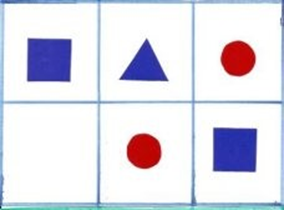 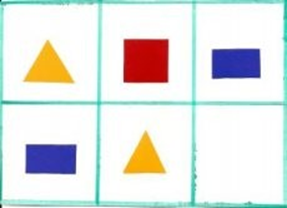 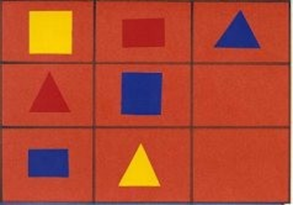 Оценка:
3 балла – ребенок не сделал ни одной ошибки
2 балла – ребенок допустил одну ошибку
1 балл – ребенок сделал более одной ошибкиМетодика 2Рассмотри картинку, с каких блоков начинается цепочка? Выстрой цепочку по схеме и продолжи ее самостоятельно. Теперь добавь к цепочке два любых блока и продолжи собирать цепочку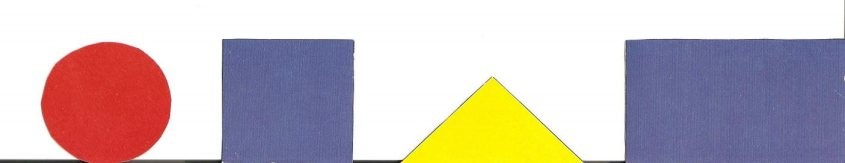 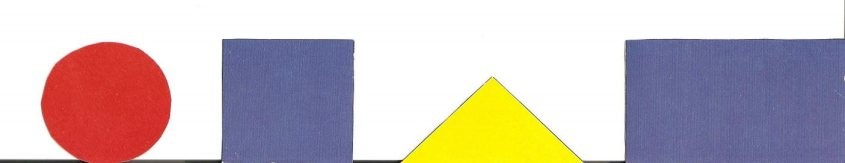 Оценка:
3 балла – ребенок не сделал ни одной ошибки
2 балла – ребенок допустил одну ошибку
1 балл – ребенок сделал более одной ошибкиМетодика 3На картинке нарисован новый дом в городе фигур. Но жители города – фигуры – никак не могут расселиться в нем. А заселить дом надо так, чтобы в каждой комнате оказались одинаковые жильцы (фигуры). Знаки внизу домика подсказывают, какие фигуры в каких комнатах должны поселиться. Ребенок разбирает фигуры и раскладывает их в домике. В конце проверяет, называет, чем похожи все фигуры в каждой комнате, какие они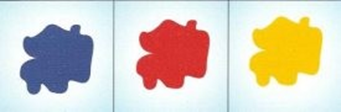 Оценка:
3 балла – ребенок не сделал ни одной ошибки
2 балла – ребенок допустил одну ошибку
1 балл – ребенок сделал более одной ошибки
Интерпретация результатов диагностики сенсорных способностей:Общий результат 9 баллов – ребенок имеет представление об эталонах формы. Различает форму предметов, знает названия геометрических форм. Знает основные цвета и имеет четкие представления о параметрах величины (высоте, ширине, длине) и градации предметов по этим параметрам (высокий – низкий, широкий – узкий, длинный – короткий). 	Общий результат 6-9 баллов - ребенок имеет представление не обо всех эталонах. Он иногда не различает предметы схожие по форме (например, круглые и овальные, квадратные и прямоугольные), может не знать некоторые названия. Иногда путает некоторые основные цвета. Имеет нечеткие представления о параметрах величины и затрудняется при сравнении предметов по величине.Общий результат менее 6 баллов - ребенок слабо владеет действиями соотнесения эталонов формы и величины. Не знает многих названий геометрических форм, не различает их. Величину обозначает только словами «большой – маленький». Часто путает названия основных цветов.ПРИЛОЖЕНИЕ БТаблица 1. Сводный протокол первой серии диагностического обследования развития зрительного восприятия у детей старшего дошкольного возрастаТаблица 2. Сводный протокол второй серии диагностического обследования развития зрительного восприятия у детей старшего дошкольного возрастаТаблица 3. Сводный протокол третьей серии диагностического обследования развития зрительного восприятия у детей старшего дошкольного возрастаТаблица 4. Сводный протокол диагностических обследований развития зрительного восприятия у детей старшего дошкольного возрастаТаблица 5. Сводная таблица диагностического обследования развития зрительного восприятия у детей старшего дошкольного возрастаПРИЛОЖЕНИЕ ВДидактические игры, направленные на развитие зрительного восприятия у детей старшего дошкольного возрастаПлан развивающей работыКритерииПоказателиУмение определять свойства геометрических фигур.Высокий уровень: ребенок верно подобрал геометрическую фигуру и описал её свойства;Средний уровень: ребенок допустил ошибку в описании свойства фигуры;Низкий уровень: ребенок не верно определил геометрическую фигуру и допустил ошибку в описании ее свойств.Умение выделять свойства предметов, абстрагировать их от других, следовать определенным правилам.Высокий уровень: ребенок верно выделяет свойства предметов, абстрагирует их от других, следует определенным правилам;Средний уровень: ребенок допускает 1-2 ошибки при описании свойства предметов, абстрагации их от других;Низкий уровень: ребенок допускает более 2 ошибок при описании свойств предметов.Умение классифицировать геометрические фигуры по цветам.Высокий уровень: ребенок верно классифицировал фигуры;Средний уровень: ребенок допустил 1 ошибку при классификации фигур;Низкий уровень: ребенок допустил более 2 ошибок при классификации фигур.Уровни развития зрительного восприятия Результаты Высокий уровень12 чел. (80%)Средний уровень2 чел. (13%)Низкий уровень1 чел. (7%)ДетиКачественная ХарактеристикаКоличественная характеристика1.Высокий уровень32.Средний уровень23.Низкий уровень14.Высокий уровень35.Высокий уровень36.Низкий уровень17.Высокий уровень38.Высокий уровень39.Средний уровень210.Низкий уровень111.Средний уровень212.Высокий уровень313.Средний уровень214.Высокий уровень315.Высокий уровень3ДетиКачественная ХарактеристикаКоличественная характеристика1.Высокий уровень32.Низкий уровень13.Средний уровень24.Средний уровень25.Высокий уровень36.Средний уровень27.Высокий уровень38.Высокий уровень39.Средний уровень210.Низкий уровень111.Средний уровень212.Высокий уровень313.Высокий уровень314.Высокий уровень315.Низкий уровень1ДетиКачественная ХарактеристикаКоличественная характеристика1.Высокий уровень32.Низкий уровень13.Низкий уровень14.Низкий уровень15.Низкий уровень16.Средний уровень27.Высокий уровень38.Высокий уровень39.Низкий уровень110.Низкий уровень111.Средний уровень212.Средний уровень213.Средний уровень214.Высокий уровень315.Низкий уровень1ДетиКачественная характеристикаКоличественная характеристика1.Высокий уровень92.Низкий уровень43.Низкий уровень44.Средний уровень65.Средний уровень76.Низкий уровень47.Высокий уровень98.Высокий уровень99.Низкий уровень510.Низкий уровень311.Средний уровень612.Средний уровень713.Средний уровень714.Высокий уровень915.Низкий уровень5Уровни развития зрительного восприятияРезультаты Высокий уровень4 чел. (27%)Средний уровень5 чел. (33%)Низкий уровень 6 чел. (40%)ТемаДатаЦель, ход работы«Собери бусы для куклы»13.02.2023г.Цель: находить фигуру по знаково – символическим обозначениям свойств.Материал: набор логических блоков Дьенеша, карточки с обозначением свойств (кроме отрицания).Ход игры.«Ребята, у куклы Маши скоро день рождения, она очень хочет, чтобы ей подарили красивые бусы. Давайте соберем бусы для Маши».Воспитатель показывает карточку с обозначением свойств (кроме отрицания), а дети находят соответствующую фигуру и выкладывают последовательно на столе.«Помоги Мишке собрать фрукты»13.02.2023г.Цель: определяет символику свойств.Материал: игрушка – мишка, корзина, набор логических блоков Дьенеша, карточки с обозначением свойств (кроме отрицания).Ход игры.У Мишки в корзинке были фигуры, а он уронил ее и смешал с другими фигурами. Мишка, не помнит какие фигуры лежали в его корзине. Нам нужно помочь ему, а в этом помогут карточки – символы. Воспитатель показывает карточки с обозначением трех свойств, а дети находят соответствующую фигуру и кладут Мишке в корзину.«Отрицание формы, толщины, размера»13.02.2023г.Цель: способен выделять свойства предмета в соответствии с символикой отрицания толщины.Материал: набор логических блоков Дьенеша, карточки, обозначающие отрицание толщины, игрушка зайца, коробка.Ход игры.Воспитатель достает из коробки зайчика, последние карточки, которые обозначают отрицание толщины. Воспитатель объясняет, что они обозначают.Упражнение не закрепление:«Покажи фигуру» - не тонкую;                               - не толстую;                             - треугольную, желтую, не большую;                            - круглую, красную, не толстую и т.д.Цель: называет размер предмета, показывает предмет.Материал: набор логических блоков Дьенеша, карточки, обозначающие отрицание размера, игрушка зайца, коробка.Ход игры.Воспитатель достает из коробки карточки с перечеркнутыми обозначениями и объясняет, что они обозначают.Упражнение на закрепление:«Покажи фигуру»:                       - квадратную, красную, не маленькую;                              - треугольную, желтую, большую;                            - прямоугольную, желтую, не большую;                                - треугольную, синюю, не маленькую.Цель: использует детали в соответствии с символикой отрицания формы.Материал: набор логических блоков Дьенеша, каточки, обозначающие отрицание формы, игрушка зайца, коробка.Ход игры.Воспитатель достает из коробки зайчика карточки с перечеркнутыми обозначениями формы и объясняет, что каждая карточка обозначает.Упражнения на закрепление:«Покажи фигуру»: - не прямоугольные, не круглые, не треугольные;- не квадратные, не прямоугольные, не круглые;- не прямоугольные, не квадратные, не треугольные;- не треугольные, не круглые, не квадратные.«Отрицание цвета»13.02.2023г.Цель: подбирает фигуры по инструкции, пользуясь символикой отрицания цвета.Материал: набор логических блоков Дьенеша, карточки обозначающие отрицание цвета, игрушка зайца, коробка.Ход игры.В гости к детям приходит зайчик, у него в лапках коробка в которой лежат карточки, обозначающие цвет, форму, размет, толщину, но все они перечеркнуты. Зайчик не может понять, почему они перечеркнуты. На первом занятии воспитатель знакомит с карточками, обозначающими отрицание цвета (воспитатель достает из коробки зайчика, карточки с перечеркнутыми обозначениями цвета).Упражнения на закрепление:«Покажи фигуру»: - не красную и не синюю; - не синюю и не желтую;- не желтую и не красную; - прямоугольную, не синюю и не красную; - треугольную, не желтую и не красную;- квадратную, большую, не желтую и не синюю;- прямоугольную, маленькую, не красную и не желтую;- треугольную, тонкую, не синюю и не желтую; - круглую, толстую, не синюю и не красную.«Найди свой домик»17.02.2023г.Цель: умеет группировать предметы по наличию и отсутствию одного свойства.Материал: набор логических блоков Дьенеша.«Где мой гараж»17.02.2023г.Цель: способен классифицировать по общим свойствам.Материал: набор логических блоков Дьенеша, таблицы две штуки.Ход игры.У воспитателя две большие таблицы, на них изображены гаражи для машин. У каждого ребенка блоки (машины). Нужно поставить каждую машину в свой гараж. Знаки на развилке дорог показывают, на какую дорожку должна свернуть машина. Дети по очереди ищут гараж для своих машин.«Хоровод»17.02.2023г.Цель: классифицирует блоки по двум – трем признакам: цвету, форме; цвету – форме – размеру.Материал: набор логических блоков Дьенеша.Ход игры.Воспитатель предлагает выстроить в веселый хоровод волшебные фигуры. Хоровод получится красивым и нарядным.Блоки выкладываются по кругу. Произвольно берется любой блок, затем присоединяется блок, в котором будет присутствовать один признак предыдущего блока и так далее. Последний блок должен совпадать с первым блоком по одному какому – либо признаку. В этом случае игра заканчивается – «хоровод» закрыт.«Цветок»17.02.2023г.Цель: может классифицировать блоки по трем признакам: цвету, форме и размеру.Материал: набор логических блоков Дьенеша, обручи, карточки – символы.Ход игры.Воспитатель предлагает детям построить красивый цветок из волшебных фигур. Для этого раскладывается четыре обруча, так, чтобы каждый обруч имел две области пересечения, путем наложения одного на другой (перпендикулярные обручи кладутся встык). В каждый обруч положить карточки – символы. Разные варианты: например, круглые, красные, квадратные, маленькие. Необходимо разложить блоки в обручи и области их пересечения, в соответствии с признаками.